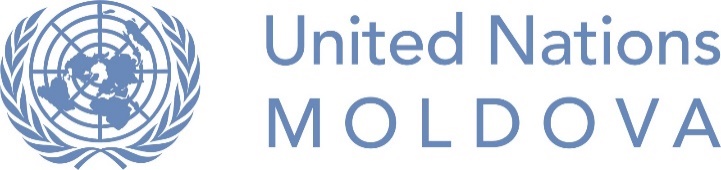 UN Moldova Internship Program for Persons Belonging to Under-Represented GroupsTerms of ReferenceBackground Implementation of the Justice Sector Reform is one of the main pre-requisites for Moldova to advance the overall reform process and to achieve compliance with the internationally recognized democratic standards. At the same time, an efficient, transparent and reliable justice system is a precondition for the sustainable development. One of the current activities of the Project is focused on improving the quality of judicial reasoning in the Republic of Moldova. Both the United Nations treaty bodies and the European Court of Human Rights (ECtHR) traditionally include the obligation to provide reasons for an act of justice as an integral part of the right to a fair trial. By providing proper reasoning the courts in a democratic society inspire confidence in the public. The issue of the lack of sufficient and proper reasoning and motivation has also been raised in a number of judgments pronounced by the ECtHR against the Republic of Moldova.The improvements in judicial reasoning should increase the transparency of the judiciary and lead to the better quality of the acts of justice in Moldova, and may also contribute to reducing the number of decisions against the Republic of Moldova by the European Court of Human Rights. As a result of such improvements, the right of citizens to a fair trial and access to justice should be strengthened and the trust to the justice system increase. Starting with 2017 the National Institute of Justice of Moldova (NIJ) (the main institution that is in charge of initial and continuous professional training of judges and prosecutors) started implementing the new methodology of initial training of future judges and prosecutors which is predominantly based on development of practical skills. This new methodology comprises mock trials and practical simulations in various areas of law. As legal reasoning is considered one of the basic legal skills, it is important to develop solutions for integrating it effectively into the curriculum of the initial training of future judges and prosecutors, as well as to find possible ways of improving continuous training of the incumbent judges in this regard.The Projects will contract the team of two consultants (one international and one national) to conduct a comprehensive study on judicial reasoning in Moldova. The intern will provide support to the activity of these consultants.Summary of key responsibilitiesTo contribute to the preliminary search of judicial decisions issued by Moldovan courts under the guidance of the Project team and consultants;To contribute to the translation and/or editing the translation of Moldovan judicial decisions (fully or in part) from Romanian into English; To attend various events and meetings related to the assignment;To provide support to UNDP’s consultants and contribute to the administrative and logistical arrangements for the prompt and effective implementation of their activities; To contribute to the communication of results achieved within the Project, including through social networks;To perform other duties as assigned by the supervisor. Eligibility requirementsEducation:At least secondary education (completed University degree, especially in the field of law, foreign languages, international relations, public administration, or other related fields, is an advantage, but IS NOT a mandatory requirement).Minimum qualifications / skills and competencies: Key Competence: ability to translate complex legal texts from Romanian into English;General understanding of the Moldovan legal and court system is an advantage; Volunteer and/or work experience in NGOs is an advantage but is NOT a mandatory requirement;Good oral and written communication skills;Comfortable in talking and interacting with others;Core Values: proven commitment to the core values of the United Nations; in particular, is respectful of differences of culture, gender, religion, ethnicity, nationality, language, age, HIV status, disability, sexual orientation, or other status;Other core competences: communication skills, strong analytical skills, enthusiasm, drive for results, ability to work on computer using Word, internet browsers and e-mail;Personal Qualities: responsibility, creativity, flexibility, punctuality;Languages: Fluency in English, both oral and written;Advanced understanding of Romanian (ability to understand professional legal texts);Knowledge of one or more other languages relevant for Moldova, including Russian, Bulgarian, Gagauzian, Romani, Ukrainian or sign language, is an advantage.Who can apply for the internship?This internship position comes as a temporary special measure and seeks to fill in under-representation in UNDP Moldova primarily of persons belonging to the following groups: persons with disabilities, ethnic minorities, especially ethnic Gagauzians, Bulgarians, Roma, Jews, people of African descent, people living with HIV, religious minorities, especially Muslim women, LGBTI.Additional application requirement:In addition to the general application requirements, applicants are encouraged to provide a reference from an NGO working in the field of justice, human rights, on or with people belonging to vulnerable, minority or marginalized group(s).Internship package and working conditionsRemuneration: this internship is not a paid position.Workplace conditions: Intern will work inside and outside the UNDP office and will participate in all working meetings organized by the office. Intern needs to ensure access to computer and internet (access to the internet will be provided when working in the UNDP office). Urban, inter-urban transportation costs (in case of an intern with reduced mobility), as well as living or other relevant costs (in case of an intern permanently residing outside Chisinau) – will be additionally discussed and agreed. UN Agency:United Nations Development Programme (UNDP) in MoldovaTitle of the internship position:Legal Support InternProgram / Project / Section:Support to Justice Sector Reform in MoldovaReports to (officer in charge): Project Manager Duration and Period of the Internship:1 June – 30 November 2018 (6 months), with a possibility of extensionWeekly workload (hours / week):part-time: 16-20 hours per week at the initial period of internship; 5-10 hours per week at the later stage.